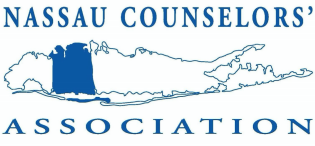 Dear Admissions Representatives:We are excited to announce the Nassau Counselors' Association’s (NCA) 2024 SPRING COLLEGE EXPO will be returning to an in person fair!  This event is meant to benefit our Long Island, New York students, which can only happen with your participation and enthusiasm!  The Expo will be held on the following:Tuesday, April 16, 2024 from 5:30 - 8:30 pm  Hofstra University,  David S. Mack Sports Complex245 Hofstra UniversityHempstead, NY 11549Typically, thousands of students attend our expo previously held in Nassau County. We will be using the GoToCollegeFairs to track student registration and leads.  After the expo, registered student information will be provided to each college. Dinner will not be at the event, but light refreshments and coffee will be served so please plan accordingly.  As with last year, NCA Office Manager, Denise Pavone, will be your point of contact as our Expo Coordinator. You can reach Denise at ncaofficemanager@gmail.com.  We look forward to the continued success of our expos under Denise's leadership. REGISTER below TODAY!  Deadlines are as follows:April 1, 2024 without late fee 			                        April 10, 2024 LAST DAY to register($250)								($275 including $25 late fee)CLICK HERE to REGISTERIf paying by CHECK:  Make payable to Nassau Counselors' Association.  Please confirm this address with your Accounting Department before mailing your check. Checks should be mailed to.Nassau Counselors’ Association, 708 Pease Lane, West Islip, NY 11795 To pay using PayPal, please click the following link:  Click Here To pay using a credit card – please email ncaofficemanager@gmail.com and an invoice will be emailed to you to pay with your credit card.Sincerely, Elizabeth Bartels 			Ali Barrett		                       Denise Pavone	Expo Co- Chair 			Expo Co-Chair			          Expo Coordinator EBartels@herricks.org                            ABarrett@syossetschools.org               NCAofficemanager@gmail.com